ВЛАДИМИРСКИЙ ИНСТИТУТ РАЗВИТИЯ ОБРАЗОВАНИЯ ИМЕНИ Л.И.НОВИКОВОЙКАФЕДРА ГУМАНИТАРНОГО ОБРАЗОВАНИЯМЕТОДИЧЕСКИЕ РЕКОМЕНДАЦИИРАЗВИТИЕ ПОЗНАВАТЕЛЬНОГО ИНТЕРЕСА ШКОЛЬНИКОВ ЧЕРЕЗ ПРИМЕНЕНИЕ ТЕХНОЛОГИИ «МАСТЕРСКАЯ ЖИЗНЕТВОРЧЕСТВА»Составитель:Дебердеева Т.Х.,к.филос.н., доцент,зав.кафедрой гуманитарного образованияГ. Владимир,2017 гСОДЕРЖАНИЕНормативная база.ФЕДЕРАЛЬНЫЙ ГОСУДАРСТВЕННЫЙ ОБРАЗОВАТЕЛЬНЫЙ СТАНДАРТ НАЧАЛЬНОГО ОБЩЕГО ОБРАЗОВАНИЯ (в ред. приказов Минобрнауки России от 26.11.2010 № 1241, от 22.09.2011 № 2357).ФЕДЕРАЛЬНЫЙ ГОСУДАРСТВЕННЫЙ ОБРАЗОВАТЕЛЬНЫЙ СТАНДАРТ ОСНОВНОГО ОБЩЕГО ОБРАЗОВАНИЯ (утвержден приказом Минобрнауки России от 17 декабря 2010 г. № 1897). ФЕДЕРАЛЬНЫЙ ГОСУДАРСТВЕННЫЙ ОБРАЗОВАТЕЛЬНЫЙ СТАНДАРТ СРЕДНЕГО (ПОЛНОГО) ОБЩЕГО ОБРАЗОВАНИЯ (утвержден приказом Минобрнауки России от 17 мая 2012 г. № 413).ПРИМЕРНАЯ ОСНОВНАЯ ОБРАЗОВАТЕЛЬНАЯ ПРОГРАММА НАЧАЛЬНОГО ОБЩЕГО ОБРАЗОВАНИЯ. Одобрена решением федерального учебно-методического объединения по общему образованию (протокол от 8 апреля 2015 г. № 1/15). // Электронный ресурс: http://минобрнауки.рф/%D0%B4%D0%BE%D0%BA%D1%83%D0%BC%D0%B5%D0%BD%D1%82%D1%8B/922/%D1%84%D0%B0%D0%B9%D0%BB/8262/poop_noo_reestr.pdf ПРИМЕРНАЯ ОСНОВНАЯ ОБРАЗОВАТЕЛЬНАЯ ПРОГРАММА ОБРАЗОВАТЕЛЬНОГО УЧРЕЖДЕНИЯ. Основная школа / [сост. Е. С. Савинов]. — М.: Просвещение, 2011. — 000 с. — (Стандарты второго поколения).Актуальность.“В основе Стандарта лежит системно-деятельностный подход, который предполагает [в частности]:переход к стратегии социального проектирования и конструирования в системе образования на основе разработки содержания и технологий образования, определяющих пути и способы достижения социально желаемого уровня (результата) личностного и познавательного развития обучающихся;ориентацию на результаты образования как системообразующий компонент Стандарта, где развитие личности обучающегося на основе усвоения универсальных учебных действий, познания и освоения мира составляет цель и основной результат образования”.Условия реализации основной образовательной программы должны обеспечивать для участников образовательного процесса возможность [в частности] использования в образовательном процессе современных образовательных технологий.Одной из наиболее ярких и результативных технологий, технологий способствующих личностному и познавательному развитию, освоению мира и самосозиданию личности школьников является технология «Мастерская жизнетворчества».Ее авторы считают, что современному образованию присущи следующие признаки:Образование не ограничивается временными и пространственными рамками, его движущая сила – самореализация личности в жизни и профессии;Цель самодеятельности – внутреннее, глубинное, экзистенциональное изменение деятеля, который проявляется многогранно, востребован весь потенциал личности, его эмоциональный и жизненный опыт;Опора на самостоятельную работу, создание ситуаций выбора (вариативность, содержания, форм участия);Многогранное общение в процессе образования.В этих параметрах педагогическая технология имеет смысл только тогда, когда “не подменяет собой свободного выбора, ценностного целеполагания, практической значимости, когда требует осознанного поведения в нестандартных ситуациях, развития личности в процессе жизнетворчества. Стратегия жизненного успеха реализуется исключительно благодаря личной заинтересованности человека, его мобильности, его стремлению к открытиям в окружающем мире и в самом себе”.Именно такими достоинствами обладает технология «Мастерская жизнетворчества».Творческое освоение педагогами, студентами и школьниками источников своего духовно-нравственного воспитания поможет им определить смысложизненные установки, даст возможность реализовать гражданскую позицию, сохранить «чувство родины», сделать осознанный выбор своей профессиональной деятельности, образа жизни, отношения к себе и людям.Её актуальность только возрастает в условиях введения ФГОС, когда образование должно быть направлено на создание условий для самоопределения личности. Для этого нужны новые формы интеграции урочной и внеурочной деятельности, которые должны стать событиями, обращёнными к уму и сердцу, оставляющими впечатления, меняющими смыслы и приоритеты.Мастерские позволяют создать условия для гармонии между учебной и внеурочной деятельностью, представляют собой новые образовательные практики, пространство ответа на вызовы времени.“Время обязывает педагогов в современных условиях образования преодолевать все междисциплинарные границы, возвращаться к вечным вопросам бытия и искать инновационные технологии событийного образования, то есть личностно значимого, развивающего, интегративного, эмоционального”.Предыстория.Технология «Мастерская жизнетворчества» реализуется в контексте событийного образования, сущность которого состоит в попытки преодоления обыденности и повседневности школьной образовательной жизни.Подчеркивая, что событийное образование основано на формировании творческого опыта жизни, на развитии душевных сил путём общения с природой, трудом, событиями истории и культуры родного края, Е.О.Галицких вспоминает такие масштабные события, как парад «Бессмертного полка» или победы российских спортсменов на олимпиаде.Е.О.Галицких подчеркивает, что мастерские жизнетворчества сами реализуются как «образовательное событие», как создание условий для творческого взаимодействия педагогов, подростков, старшеклассников, молодых людей с пространством жизни, культуры, искусства. В мастерской выстраивается опыт взаимопонимания, духовного общения с жизнью, рождается радость сотворчества и создаются условия для построения смысложизненных открытий.Педагогическая мастерская, как «движение нового образования», зародилась во Франции в 30-х годах ХХ века. У истоков этой необычной системы обучения стояли такие знаменитые психологи как Поль Ланжевен, Анри Валлон, Жан Пиаже и др. Технология французских мастерских базируется на идеях свободного воспитания и творческого саморазвития личности (Ж.-Ж. Руссо, Л.Н. Толстой, Дж. Дьюи, Ж. Пиаже, М. Монтессори), реализует деятельностный подход к обучению (Л.С. Выготский, А.Н. Леонтьев, С.Л. Рубинштейн) и принципы личностно-ориентированного образования (Э. Фромм, К. Роджерс, Э.Н. Гусинский, В.В. Сериков, Е.В. Бондаревская). Теоретические основы технологии мастерских созданы педагогами-единомышленниками А. Бассис, О. Бассис, М. Дюком, П. Коллен. Эта группа получила в 1984 году признание Министерства образования Франции и название «Французская группа нового образования» GFEN (ЖФЭН). Ведущие идеи ЖФЭН:1. «Вызов современной педагогике».2. Воспитание гражданина, личности с новым менталитетом.3. «Все способны».4. Интенсивные методы обучения и развития.5. Новый тип педагога. Каждый способен творить, но творить может только свободный человек. Поэтому задача мастерской, а точнее мастера, создать такие условия, чтобы каждый чувствовал себя свободным в выборе, свободным от определённых рамок и требований. Вера в ученика творит чудеса. В процессе работы в мастерской дети обнаруживают у себя способности писать стихи и прозу, составляют аннотации и пишут эссе, рисуют, придумывают, мастерят.Информация, пропущенная через эмоционально-чувственную сферу участников мастерской, осваивается и усваивается лучше.В России об этой технологии узнали в 1990 году на семинаре Андре Дюни в Санкт-Петербурге. За прошедшие с этого события годы педагогические мастерские стали достаточно известны в образовательной практике России и мира, “они очень чутко откликаются на «погоду в доме», на реформы в образовании и его проблемы”. Во втором десятилетии XX века наиболее актуальными стали мастерские ценностно-смысловых ориентаций, потому что они позволяют решать образовательные задачи комплексно, целостно и бережно по отношению к индивидуальности ребенка.Затем пришло время нового типа мастерских – мастерских жизнетворчества, в содержании которых происходит интеграция источников саморазвития человека: эмпирической действительности, философии, науки, искусства и религии.Мастерские жизнетворчества – направление поиска и опыта Галицких Елены Олеговны, учителя русского языка и литературы, заслуженного учителя РФ, доктор педагогических наук, профессора, зав. кафедрой русской литературы Вятского государственного гуманитарного университета.Ключевые понятия: жизнетворчество, мастерская, мастер.Жизнетворчество – практика сознательного творения своей жизни, “созидание, преобразование жизни” (Новый словарь русского языка Т.Ф. Ефремовой). Жизнь человека может протекать и как стихийный, и как сознательный, творчески направленный процесс, а фактором возвышения человека является управление жизнью (С.Л. Рубинштейн). Жизнь, построенная на этих основаниях, помогает раскрыть человеческий потенциал. Активная жизненная позиция, умение анализировать жизнь и управлять ею – основа саморазвития человека как личности, показатель полноты и значимости его жизни.“Жизнетворчество можно определить как практику развития и коррекции отношений с миром. При этом встает задача определить, в каком направлении и как развиваться. Нужное человеку направление связано с его миссией и ведёт к расширению собственного жизненного мира. Человек сам выберет, куда двигаться, когда расширит сознание, когда выработает картину мира и своих отношений с миром. Но сначала нужно разблокировать сознание. Человек, сознание которого заблокировано (в наше время обычное явление – вспомните хотя бы о действии СМИ), человек, который не в состоянии взять на себя ответственность, который весь в психологических защитах, должен работать над собой“.Мастерская жизнетворчества – это “интегративная педагогическая технология личностного становления человека в атмосфере сотворчества. Мастерские создают условия для поэтапного построения личностно значимых знаний, смыслов и самостоятельного опыта творческой деятельности каждого участника, который организует информационно-эмоциональное пространство активной коммуникации, социализации и рефлексии результатов собственного жизненного и познавательного опыта”.Педагогическая мастерская – это эффективная педагогическая технология организации учебного процесса, кардинально отличающаяся от традиционного занятия, которая разрабатывает и внедряет в практику образования интенсивные методы обучения и формирования коммуникативно компетентностной личности. Цель технологии: “создать содержательные и организационные условия для личностного саморазвития учащихся, осознания ими самих себя и своего места в мире, понимания других людей, закономерностей мира”.Целевые ориентации:• Предоставить обучающимся психологические средства, позволяющие им личностно саморазвиваться, осознать самих себя и своё место в мире, понимать других людей, а также закономерности мира, в котором они живут, перспективы «будущего», которые затронут их самих.• Проделать с учениками путь от культуры полезности к культуре достоинства (человек самоценен).• Научить мыслить раскованно, творчески.Эта технология “создает условия для восхождения каждого участника к новому знанию и новому опыту путем самостоятельного или коллективного открытия. Основой открытия в любой сфере знаний, включая самопознание, в мастерской является творческая деятельность каждого и осознание закономерностей этой деятельности. В мастерской построения знаний она может быть представлена так: творческий процесс – творческий продукт – осознание его закономерностей – соотнесение полученного с достижениями культуры – коррекция своей деятельности – новый продукт и т. д.”. Эта технология “создает творческую атмосферу, психологический комфорт, способствует росту личности учителя и ученика, дарит радость сотворчества”. Данная технология сходна с проблемным обучением. Но имеет два ключевых отличия:Проблемное обучение в основном опирается на логические противоречия и связи, а творческий процесс в мастерской основан на чередовании бессознательного или осознанного не до конца творчества и последующего его осознания;Проблема и направление исследования в урочной системе, как правило, определяются учителем, а в системе мастерских все проблемы выдвигаются учащимися. Степень неопределенности в заданиях мастерской принципиально более значительная, чем в других методах работы.“Феномен технологии педагогических мастерских — это подход к образованию как к процессу открытия себя, своего отношения к себе и другим, собственных средств взаимодействия с миром, людьми. Мастерская выступает как совокупность пространств: игрового, учебного, культурного, художественно-творческого, где ребенок приобретает опыт жизни, ценности, открывает истину, сам выстраивает собственные знания, формирует ценности, культуру”.Все это происходит в диалоге «учитель — ученик» на основании ведущих принципов: свободы выбора, индивидуального и коллективного взаимодействия, нравственной ответственности за свой выбор.Главным условием мастерской является свободное самовыражение, внутренняя независимость личности, способность по-своему реагировать на то, что происходит в ней и вне ее.Ценность новой технологии состоит в наличии разных точек зрения, в разрыве, в подъеме на вершину открытия, создании собственного продукта творчества.Ценность мастерской в ее незавершенности, когда итогом оказываются новые вопросы, над которыми человек размышляет, находится в поиске ответов, истины, формирует собственную культуру мысли, действия.Новые знания в мастерской «выращиваются». Познание происходит через творчество. Знания оказываются «прожитыми», своими. Проживание мастерской – это путь от хаоса к порядку, из неопределённости в понимание.Обучающийся в мастерской является субъектом, активным участником деятельности, который самостоятельно определяет цели, планирует, осуществляет деятельность и анализирует. Состав групп меняется от мастерской к мастерской. Это живой опыт принятия любого партнёра, развития взаимопомощи, формирования коммуникативных качеств.Вся коммуникативная деятельность личности в мастерской определяется взаимовлиянием трех её составляющих: опыт, ожидания, ресурс. “Опыт – явление субъективное – чаще всего регулирует коммуникативное поведение личности, определяя уже известные границы, т.е. угрожает стереотипностью. Роль «индуктора» - подготовить личность к осознанию потребности расширить границы собственного опыта. Дальнейшая работа с материалом будет активизировать процесс поиска путей его обогащения.Личностные ожидания также чаще всего оказываются узкими, поэтому возникает ситуация внутреннего конфликта, когда ожидания не совпадают с реальностью. Сверяясь с новой информацией, обучающийся испытывает «разрыв», восходит  к своему «я», раскрывается, растет, меняет ожидания и цели. Ресурс – скрытые, непознанные возможности личности. Они открываются в проблемных ситуациях, возвращая уверенность в собственных силах. «Рефлексия» как этап работы мастерской эффективно помогает участникам раскрывать их внутренние коммуникативные ресурсы и продуктивно пользоваться ими”.Пространство коммуникации Галицких Е.О. описывает в следующей схеме:Технология получила название «Мастерская» из-за того, что учитель на уроке перестаёт быть учитель – он становится Мастером. Мастер создаёт условия, придумывает различные ситуации и задачи, инициирует поисковый, творческий характер деятельности учеников.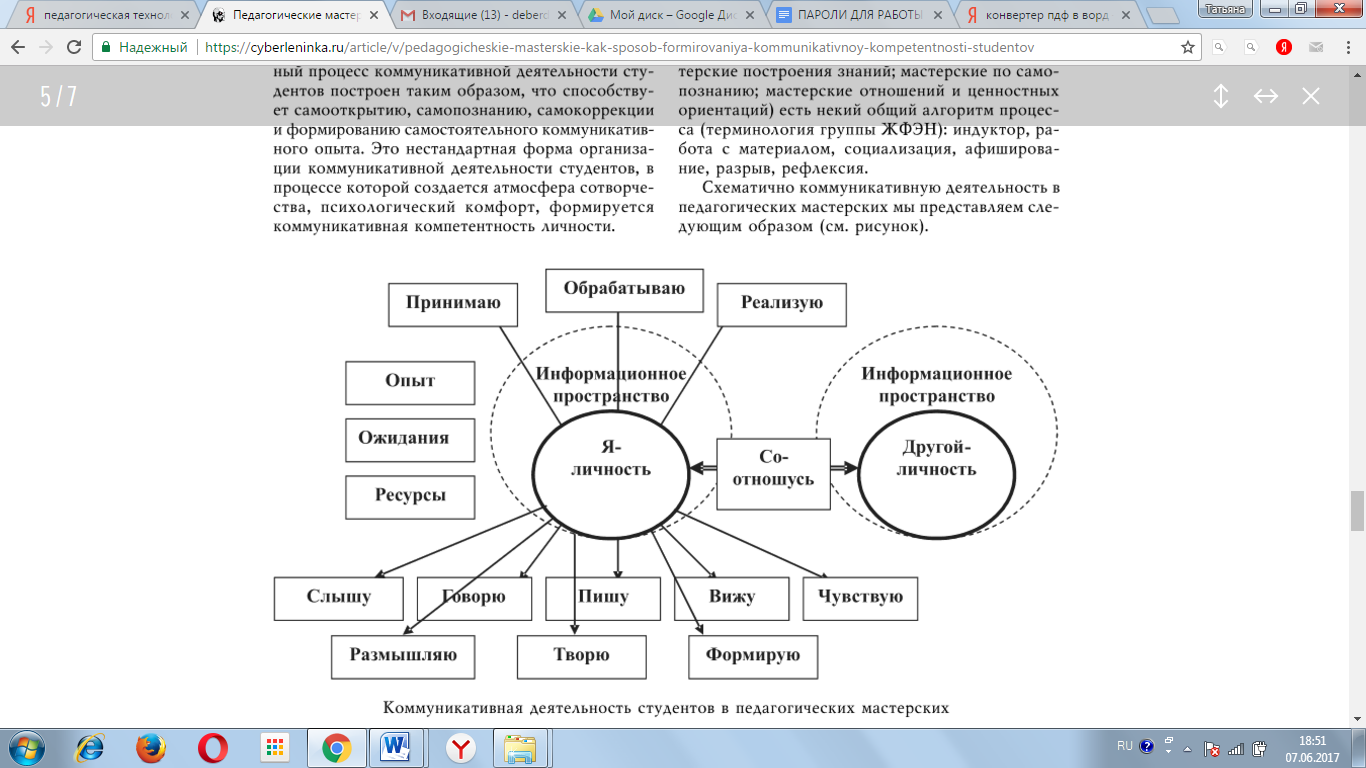 Позиция ведущего мастера — это, прежде всего, позиция консультанта и советника, помогающего организовать учебную работу, осмыслить продвижение в освоении способов.Мастер:создает атмосферу открытости, доброжелательности;включает эмоциональную сферу ребенка;работает вместе со всеми, мастер равен ученику в поиске знания; не торопится отвечать на вопросы;необходимую информацию подает малыми дозами, обнаружив потребность в ней у ребят; исключает официальное оценивание работы ученика;продумывает чередование индивидуальной и коллективной работы, создает реальное понятие о диалогическом способе восхождения к истине.В мастерской не преподносятся готовые знания, а создаются возможности для организации мыслительной деятельности, творческий поиск ребёнка направляется на изучение и познание.Мастерская – это технология, при помощи которой учитель – мастер вводит своих учеников в процесс познания через создание эмоциональной атмосферы, в которой каждый обучающийся может проявить себя как творец. Обучающийся совершает открытия в предмете и в себе через личный опыт, а – мастер продумывает действия и материал, который позволит школьнику проявить себя через творчество как личность с новым менталитетом.Технологии педагогических мастерских «снимают» традиционность урока, оживляют мысль, раскрепощают учащихся, воспитывают культуру общения и потребность в практическом использовании знаний, вызывают интерес к предмету.“Творческий процесс в мастерской является главным методологическим средством достижения цели образования: открытия закона, формулирования правил, создания текста, накопления фактических знаний, приобретения опыта исследования, выработки определенного отношения к явлению, выбора и осознания ценностных ориентации и др.”.Принципы организации мастерской.И.А. Мухина, О.В.Орлова и другие авторы считают значимыми следующие принципы и правила ведения мастерской:Ценностно-смысловое равенство всех участников, включая мастера – руководителя мастерской.Право каждого на ошибку: самостоятельное преодоление ошибки – путь к истине.Безоценочная деятельность, отсутствие критических замечаний в адрес любого участника мастерской создают условия эмоционального комфорта и творческой раскованности, реализуя принципы «педагогики успеха». Оценка заменяется самооценкой и самокоррекцией.Представление свободы в рамках принятых правил реализуется, во-первых, в праве выбора деятельности на разных этапах мастерской (обеспечивается руководителем); во-вторых, в праве не участвовать на этапе «предъявления продукта»; в-третьих, в праве действовать по своему усмотрению, без дополнительных разъяснений руководителя.Значительный элемент неопределенности, неясности, даже загадочности в заданиях. Неопределенность рождает, с одной стороны, интерес, а с другой – психологический дискомфорт, желание выйти из него и таким образом стимулирует творческий процесс.Диалоговость как главный принцип взаимодействия, сотрудничества, сотворчества. Не спор, даже не дискуссии, а диалог участников мастерской, отдельных групп, диалог с самим собой, диалог с научным или художественным авторитетом – необходимое условие личностного освоения элементов культуры, условие восхождения к новым истинам. Диалог создает в мастерской атмосферу постижения любого явления с разных позиций в разных «цветах», которые лишь совместно дают ощущение «радуги» мира. Рождается истинная коммуникативная культура.Организация и перестройка реального пространства, в котором происходит мастерская, в зависимости от задачи каждого этапа. Это может быть круг всех участников, отдельные места для индивидуальной работы, возможность быстрого представления творческого «продукта» каждого или целой группы, пространство для импровизаций, пантомим и т.д. Содействует появлению чувства свободы.Решительное ограничение участия, практической деятельности мастера, руководителя как авторитета на всех этапах мастерской. Задача его состоит, скорее, в некоторой фиксации достигнутого участниками. Мастер не ставит вопросов и не отвечает на них. В ряде случаев он может включиться в работу «на равных» с учащимися – например, в мастерской творческого письма. Каждая мастерская для руководителя – поле диагностики, на основе которой создается новая мастерская или включаются другие необходимые формы работы.В.Б. Русых дополнительно обращает внимание на следующие принципы:Чередование индивидуальной и парной, групповой форм работы, что создает атмосферу сотрудничества, взаимопонимания, повышение уровня коммуникативной культуры, дает понятие о диалогическом способе восхождения к истине. Важность не только и не столько результата творческого поиска, сколько самого его процесса.Работа в мастерских основывается как на природном материале, так и на результатах духовной деятельности человечества, прежде всего на языке. Язык при этом выступает не как средство общения, а как "вместилище красоты и смысла" (Пастернак), данных нам в наследство духовной деятельностью наших предков. Поэтому язык – важнейший материал для работы во всех мастерских, независимо от предмета.Нравственная ответственность каждого за свой выбор, процесс и результат деятельности. Без ответственности рождается своеволие. "Не навреди" – общий ограничительный принцип медика и педагога.Т.М. Родичева обращает внимание на значимость (дополнительно) следующих принципов:Культурные формы должны лишь предлагаться ребёнку, но не навязываться.Отказ от методов принуждения и форм подавления достоинства учеников. Мастерская предоставляет каждому возможность продвигаться к истине своим путём.Материал существует не в логической последовательности, а в свободной стихии контрастов и противоречий.Процесс познания гораздо важнее, ценнее, чем само знание.Мастер — для ученика, а не ученик для мастера. Мастер создает условия для реализации заложенных в ребенке природных задатков.Ключевым принципом является создание атмосферы открытости, доброжелательности, сотворчества и общения и взаимного доверия, которая необходима для самостоятельного добывания и осмысления знаний. В ходе мастерской происходит постоянное чередование бессознательной деятельности и ее последующего осознания, что позволяет достигнуть максимального приближение к реальному опыту истинно научного или художественного постижения мира, потому что каждый ее участник движется в свободной деятельности от осознания личного опыта к опыту национальной и общечеловеческой культуры. Сущность технологии.Жизнь, эмпирическая действительность, открывает человеку широту проблем, многообразие впечатлений, общение с природой. Действительность становится духовной лабораторией жизненного опыта и его осмысления. Живое знание, приобретенное на концертах, «образовательных встречах» в музеях, театрах, диалогах и полилогах, на встречах с выдающимися учеными и художниками, в интегративных образовательных экспедициях по родному краю, придает то особое качество образованию, которое не забывается в течение всей жизни.Мастерские жизнетворчества используют в своем содержании все составляющие бытия и создают условия для пробуждения активного стремления личности к развитию, к сохранению в себе человеческого качества доброты, милосердия, трудолюбия. Все источники (искусство, наука, религии, философия) обладают своим развивающим потенциалом и поэтому требуют от педагога осознанного их сочетания. Неслучайно тексты перекликаются, некоторые задания в мастерских повторяются, чтобы они стали личным опытом жизни. Именно творчество жизни выводит за рамки мастерских в поиск авторских способов работы, которые постепенно оттачиваются до алгоритма и воспроизводимости, становятся технологичными способами организации читательской развивающей деятельности.Для ориентации на «рождение» индивидуального результата педагогу необходимо во время подготовки мастерской продумать и организовать следующие виды деятельности:1. Найти комплекс источников информации.2. Создать коммуникационное пространство.3. Включить мотивационные ресурсы. 4. Смоделировать последовательность действий-заданий. 5. Создать условия для общения и социализации. 6. Вдохновить на инсайт, открытие, удивление. 7. Обеспечить рефлексивный выход. Правила и методические приёмы:1. Учитель четко формулирует для себя цель (конечный результат) урока.2. Учитель подбирает материал в соответствии с поставленной целью.3. На уроке учитель ставит вопросы, предлагает к осмыслению, изучению и проживанию подобранные сведения или проблемы.4. Учащиеся размышляют, обсуждают предложенные задания в группе, делают выводы.5. Учащиеся знакомят с результатами деятельности другие группы, проводят дискуссии между группами.Как любая технология, технология мастерской имеет четкий алгоритм.Индуктор (наведение) – начало мастерской – первое задание в мастерской, мотивирующее дальнейшую деятельность участников. Оно актуализирует личный опыт каждого и создает ситуацию выбора, сбора ассоциаций, пробуждает фантазию и познавательный интерес, формирует личностное отношение, включает в деятельность.Индуктор – всё то, что побуждает к действию. В качестве индуктора может выступать слово, текст, предмет, звук, рисунок, форма – всё то, что способно вызвать поток ассоциаций. Это может быть и задание, но неожиданное, загадочное.Деконструкция – разрушение, хаос, неспособность выполнить задание имеющимися средствами. Это работа с материалом, текстом, моделями, звуками, веществами. Это формирование информационного поля. На этом этапе ставится проблема и отделяется известное от неизвестного, осуществляется работа с информационным материалом, словарями, учебниками, компьютером и другими источниками, то есть создаётся информационный запрос.Это, по сути, первый этап работы с материалом, информацией, ситуацией, опытом отношений. Он включает создание творческого продукта, социализацию, т.е. предъявление созданного продукта всем участникам мастерской, промежуточную рефлексию и самокоррекцию деятельности. Эта работа сопровождается активизацией познавательного интереса, завершается формированием вопросов.Реконтрукция – воссоздание из хаоса своего проекта решения проблемы. Это создание микрогруппами или индивидуально своего мира, текста, рисунка, проекта, решения. Обсуждается и выдвигается гипотеза, способы её решения, создаются творческие работы: рисунки, рассказы, загадки, Идёт работа по выполнению заданий, которые даёт мастер.Это, по сути, второй этап обращает к новой информации, ее обработке (составлению схем, афиш, рисунков, планов, проектов, газет), к корректировке творческого продукта.Включает подэтапы: «Самоконструкция» – индивидуальное создание гипотезы, решения, текста, рисунка, проекта.«Социоконструкция» – построение этих элементов группой.Социализация – это соотнесение обучающимися или микрогруппами своей деятельности с деятельностью других учеников или микрогрупп и представление всем промежуточных и окончательных результатов труда, чтобы оценить и откорректировать свою деятельность. Даётся одно задание на всю группу, идёт работа в группах, ответы сообщаются всему классу. На этом этапе ученик учится говорить. Это позволяет преподавателю – мастеру вести урок в одинаковом темпе для всех групп.«Афиширование» предполагает представление участниками своих открытий, позиций, проектов, афиш, текстов, ситуаций. На этом этапе все участники ходят, обсуждают, выделяют оригинальные интересные идеи, защищают свои творческие работы.Разрыв – резкое приращение в знаниях, разрыв между старым и новым пониманием, представлением, выдвижение гипотез, вариантов суждений, новых вопросов – кульминационный момент мастерской. Это кульминация творческого процесса, новое выделение участниками предмета и осознание неполноты своего знания, побуждение к новому углублению в проблему. “Разрыв – внутреннее осознание участником мастерской неполноты или несоответствия своего старого знания новому, внутренний эмоциональный конфликт, подвигающий к углублению в проблему, к поиску ответов, к сверке нового знания с литературным или научным источником”.Результат этого этапа – инсайт (озарение).Рефлексивный этап – “завершение работы общим анализом пережитого, понятого, открытого в себе. Рефлексия может завершиться выходом на новые проблемы. На этом этапе дети учатся анализировать свой личный духовный, нравственный, познавательный опыт, свое отношение и настроение, учатся высказывать свои суждения открыто, искренне, тактично по отношению к другим”.Это отражение достижений собственной мысли, собственного мироощущения.В.Б.Русых предлагает сравнительный анализ структуры традиционного урока и структуры педагогической мастерской.Традиционно наибольшие затруднения у педагогов вызывают приемы организации индуктора и рефлексия.Методы реализации индуктора.1. Метод символического видения. Заключается в отыскании или построении учениками связей между объектом и его символом. Ученикам предлагается понаблюдать какой-либо объект с целью увидеть и изобразить его символ в графической, знаковой, словесной или иной форме. Например, “нарисуйте клип к стихотворению Ф.Тютчева «Люблю грозу в начале мая…»”.2. Метод сравнения версий. Ученики сравнивают собственные варианты решения проблемы с культурно-историческими формулировками великих ученых. Сравнение происходит после того, как ученики уже предложат свой способ решения.3. Метод «Если бы…» Ученикам предлагается составить описание или нарисовать картину о том, что произойдет, если в мире что-то изменится. Например: «При помощи машины времени вы оказались в Петербурге эпохи Петра I. Расскажите, что вы видите?».4. Метод самостоятельного конструирования определений понятий. Формирование у учеников изучаемых понятий начинается с актуализации уже имеющихся у них представлений и их словесного оформления. После того, как состоится сопоставление и обсуждение предложенных учениками версий, предлагается художественный текст, в котором используется данное слово. Учащиеся заново формулируют определения, теперь уже ориентируясь на контекст, в рамках которого функционировало данное слово. Затем мастер предлагает разные варианты определений, которые зафиксированы в словарях, учебниках, справочниках. Разные формулировки остаются в тетрадях учеников как условие их личностного самоопределения в отношении изучаемого понятия.5. Наиболее часто на уроках русского языка и развития речи используется метод «ключевых слов», т.к. он помогает учащимся актуализировать личностные смыслы при работе с текстом. Применяется следующая последовательность действий: 1) учащимся предлагается текст (стихотворение, проза, отдельная фраза и т.д.); 2) все знакомятся с текстом и выписывают из него или подчеркивают в нем ключевые слова (ключевые именно с точки зрения каждого ученика); 3) участники знакомят всю группу с теми словами, которые выписали, и поясняют, почему их выбор пал на эти слова. Каждое ключевое слово, выбранное учениками, является своеобразным сгустком смыслов данного текста. Ученики актуализируют значимый для них смысл и делятся своим пониманием текста с другими.6. Метод эвристического исследования наиболее часто включается в уроки ознакомления с окружающим миром и предметные уроки. В соответствии с программными задачами выбирается объект исследования – природный, культурный, научный, словесный или иной. Ученикам предлагается самостоятельно исследовать заданный объект (тополиная почка, поговорка, стихотворение, часть речи) и подготовить сообщения о нем в стиле деловой статьи по следующему плану: 1) цель исследования; 2) план работы; 3) факты об объекте; 4) опыты, новые факты; 5) возникшие вопросы и проблемы; 6) версии ответов; 7) рефлексивные суждения. На этапе социализации в завершении работы учащиеся обмениваются результатами работы, происходит обмен мнениям, само- и взаимокоррекция.7. Метод смысловых ассоциаций. Цель метода: актуализировать содержание подсознания, пробудить чувства, ощущения, помочь ученику соотнести предлагаемый для ознакомления материал со своим внутренним "Я". Последовательность действий: ученик получает задание: записать к предложенному слову или словам список слов-ассоциаций. Далее, учитель помогает учащимся дать определение исходному слову-понятию, используя полученный поток ассоциаций. Например: запишите в два столбика 6-8 ассоциаций к слову гроза, выберите из них ключевое для вас слово; соедините два любых слова из обоих столбиков и, используя полученное словосочетание в качестве заголовка, напишите текст-миниатюру.7. Метод «вживания». Данный метод означает вхождение человека в состояние другого субъекта или объекта. Посредством чувственно-образных и мыслительных представлений каждый ученик пытался "переселиться" в изучаемый объект или перевоплотиться в него, чтобы почувствовать и понять его изнутри. Родившиеся при этом мысли, чувства и являются эвристическим образовательным продуктом учеников, который выражается ими в словесной, знаковой, двигательной, музыкальной или художественно-изобразительной форме. Например: представьте, что вы – цветок во время грозы. Что вы видите, слышите, чувствуете? Расскажите. Нарисуйте.8. Метод образного видения. Предполагает постановку заданий, ориентирующих учащихся на попытку эмоционально-образного видения и изображения объекта. Например: нарисуйте счастье; дорисуйте картину по открывшемуся вам фрагменту и т.д.9. Прием "чтение с пометками". На уроках чтения учащиеся учились читать изучаемый текст с карандашом в руках, по ходу чтения делая на полях пометки: "+" - согласен; "-" - не согласен; "?" - есть вопросы, непонятно; "!" - это интересно; "?!" - надо подумать и т.д. Этот метод предполагает "живой" диалог с автором текста, возможно, полемику по поводу авторского видения проблемы.10. Прием "Толстый" и "тонкий" вопрос. Направлен на формирование у учеников умения задаваться вопросами по поводу прочитанного текста. Технология: а) учащимся предлагается составить и записать вопросы, которые у них возникли по ходу чтения; б) обсудить составленные вопросы в группе и выбрать среди них "толстые" (т.е. такие, которые требуют размышлений, важные, существенные для понимания данного текста) и "тонкие" (вопросы, требующие однозначного ответа "да" - "нет" или простого привлечения фактов); в) каждая группа представляет свой набор "толстых" вопросов всему классу. Таким образом, формируется мотивационная основа и программа дальнейшей работы над текстом (на основе вопросов, составленных и отобранных самими учениками, а не заданных извне учителем).Приёмы рефлексии.Рефлексия – размышление человека, направленное на анализ самого себя (самоанализ) – собственных состояний, своих поступков и прошедших событий. При этом глубина рефлексии, самоанализ зависит от степени образованности человека, развитости морального чувства и уровня самоконтроля. Рефлексия, в упрощённом определении, – это «разговор с самим собой». Слово рефлексия происходит от латинского reflexio – обращение назад. Словарь иностранных слов определяет рефлексию как размышление о своём внутреннем состоянии, самопознание. Толковый словарь русского языка трактует рефлексию как самоанализ. В современной педагогике под рефлексией понимают самоанализ деятельности и её результатов.Обязательным условием создания развивающей среды в мастерской является этап рефлексии. Она помогает ученикам сформулировать получаемые результаты, определить цели дальнейшей работы, скорректировать свои последующие действия. Рефлексия связана с формированием личностных, регулятивных и коммуникативных универсальных учебных действий, с технологией критического мышления.Рефлексия бывает:а) индивидуальная – формирование реальной самооценки (за что ты можешь оценить свою работу, беседа с ребенком по результатам самооценки – почему выбран тот или иной уровень);б) групповая – акцентирование ценности деятельности каждого члена группы для достижения максимального результата в решении поставленной задачи. («Смогли бы сделать, если бы с нами не работал ….(имя)» «Какую помощь в работе оказал… (имя)»).Отрефлексировать можно эмоциональное состояние, содержание мастерской и освоение деятельности.Приемы рефлексии эмоционального состояния:Карточки с изображением лица (грустного, веселого); показ большого пальца вверх или вниз.«Солнышко» – мне всё удалось, «солнышко и тучка» – мне не всё удалось, «тучка» – у меня ничего не получилось.«Радостный гномик» – всё хорошо, «грустный гномик» – грустно.«Лесенка успеха» – нижняя ступенька, у «человечка» руки опущены – у меня ничего не получилось; средняя ступенька, у «человечка» руки разведены в стороны – у меня были проблемы; верхняя ступенька, у «человечка» руки подняты вверх – мне всё удалось.«Наряди ёлку» – успешно выполнил задание – повесил шарик, были ошибки – шарик остался возле ёлки.«Дерево успеха» – зелёный лист – нет ошибок, жёлтый лист – 1 ошибка, красный лист – 2-3 ошибки.«Поезд» На доске поезд с вагончиками, на которых обозначены этапы урока. Детям предлагают опустить «веселое личико» в тот вагончик, который указывает на то задание, которое было интересно выполнять, а «грустное личико» в тот, который символизирует задание, которое показалось неинтересным. Можно использовать только один жетон по усмотрению ученика.«Поляна». На доске – поляна из цветов, над каждым цветком – этап урока – (работа с текстом, фонетическая зарядка и т. д.). Перед каждым ребенком – бабочка. Вы предлагаете детям прикрепить свою бабочку на тот цветок, какой вид деятельности ему понравился больше всего.Приемы рефлексии деятельности:На листочке условно отмечать свои ответы: «V» - ответил по просьбе учителя, но ответ не правильный;«W» - ответил по просьбе учителя, ответ правильный;«|» - ответил по своей инициативе, но ответ не правильный;«+» - ответил по своей инициативе, ответ правильный;«0» - не ответил.Обсуждая в конце урока результаты своих наблюдений, учащиеся смогут объективно оценить свою активность и качество работы.Прием незаконченной фразы:я познакомился с …было непросто …я добился …у меня получилось …хотелось бы …мне запомнилось …я попробую …Приемы рефлексии содержания учебного материала:Приём "Телеграмма": кратко написать самое важное, что уяснил с урока с пожеланиями соседу по парте и отправить (обменяться). Написать в телеграмме пожелание герою произведения, лирическому герою стихотворения. Написать пожелание себе с точки зрения изученного на уроке и т.д.ПОПС — формула:П – позиция «Я считаю, что…».О – объяснение (или обоснование) «Потому что …».П – пример «Я могу это доказать это на примере …».С – следствие (или суждение) «Исходя из этого, я делаю вывод о том, что…».Пример ПОПС’а по теме «Добро»:Я считаю, что человек всегда должен творить добро.Потому, что это сделает наш мир лучше. Я могу доказать на примере: каждый человек хочет, чтобы к нему хорошо относились. Но также надо относиться и к другим.Исходя из этого, я делаю вывод, что добро – это не разовый поступок, а цепочка добра, способная изменить наш мир.Приемы комбинированной рефлексии:Приём “Рюкзак”: Рюкзак перемещается от одного ученика к другому. Каждый не просто фиксирует успех, свои продвижения в учебе и приводит конкретный пример. Если нужно собраться с мыслями, можно сказать "пропускаю ход".Пример: я научился составлять план текста; я разобрался в такой-то теме; я наконец-то понял, что такое ценность жизни и т.д.Прием незаконченной фразы:сегодня я узнал…было интересно…было трудно…я выполнял задания…я понял, что…теперь я могу…я почувствовал, что…я приобрел…я научился…у меня получилось …я смог…я попробую…меня удивило…мастерская дала мне для жизни…мне захотелось…Типы мастерских:мастерские творческого письма;мастерские построения знаний;мастерские по самопознанию;мастерские отношений и ценностных ориентации и т.д.Тематика мастерскихТематика рождается из жизни и жизнью корректируется. Например, «Жизнь как ЧУДО», «Призвание учителя», «В жизни всегда есть место творчеству», «Дочки-матери», «Что я люблю и не люблю», «Жизнь – бесконечное познание…», «Мастерская “неслучившихся встреч”», «Моя жизненная позиция», «Человек сотворен, чтобы думать», «Как слово наше отзовется», «Коллекционер»…Все тексты художественных произведений должны быть использованы как дидактический материал с сохранением авторства писателей их создавших. За каждым мастером сохраняется право изменять материал по своему усмотрению, обновлять видеофрагменты, подходить к чтению творчески. Важна мысль, выведенная из опыта, а не сам педагогический опыт. Кроме этого, так важно не забывать, что мастерские жизнетворчества активизируют возможности каждого участника. В мастерскую помимо текстов могут быть интегрированы фотографии и интервью, музыкальные произведения и живопись, видео и фрагменты кино. Все, что воздействует на эмоции и пробуждает личность, помогает инсайту. Пример мастерской. Мастерская «Жизнь как чудо!» Причины ее возникновения можно структурировать в такой последовательности: - поиск размышлений о ценности жизни во всем многообразии её проявлений; - необходимость создания такого опыта переживаний, который бы пробудил духовные ресурсы личности; - открытие вдохновляющих текстов и смыслов; - непрагматическая познавательная потребность; - стремление поддержать в человеке веру в свои душевные силы и творческие возможности; - понимание значимости воспитания уважительного отношения к жизни, благодарности за божественный её дар.Мастерская начинается с обращения к тексту Льва Толстого «Верьте себе!». Затем можно сравнить два портрета Толстого: в молодые и зрелые годы и проанализировать изменения и неизменность. Звучит «Грузинская песенка» Б. Окуджавы. «А иначе зачем на земле этой вечной живу?» этот вопрос становится лейтмотивом общения, но для каждого он имеет свой, еще скрытый смысл. Можно попытаться раскрыть смыслы жизни Окуджавы, раскрытые в данной песне. После робких попыток можно предложить обучающимся текст песни и разобрать его, раскрывая смыслы барда.Все участники мастерской делятся на творческие группы по пять человек. Каждая группа вспоминает пословицы о жизни и жизненном опыте: Жизнь прожить не поле перейти. Жизнь отрада, помирать не надо. Век живи век учись. Затем каждой группе выдается пять букв: Ж-И-З-Н-Ь в группе пять человек. Каждый выбирает себе одну букву и объясняет, почему ее выбрал, интерпретирует ее смысл с помощью своего комментария, ассоциативного ряда. Вот пример одного группового ответа: Ж не жалея живота своего И я И ты, соединение З знание жизни Н наука жизни Ь любовь.Мастер обращается к участникам мастерской с предложением: Сейчас вам предстоит использовать свой жизненный опыт для проживания мастерской и найти в нём точку опоры для дальнейшего развития. Вместе мы попытаемся «прожить» эту мастерскую во времени и пространстве «быта и бытия». Сверхзадача мастерской осмыслить и назвать признаки, свойства и содержание жизни. Для этого нам придется совершить непростой, но увлекательный поиск. Начнем с определения на интуитивном уровне откроем первый признак, характеристику, свойство жизни. Поиграем в продолжение действием следующих определений»: Жизнь игра Что будем делать? (Играть в неё.) Жизнь борьба (Бороться и побеждать.) Жизнь счастье (Будем счастливыми.) Жизнь поиск... (Станем искать её смыслы.) Жизнь преодоление Жизнь диалектика Жизнь возможность Жизнь красота Жизнь мечта Жизнь долг Жизнь тайна Жизнь горе Жизнь это жизнь. А сейчас запишите свое определение понятия «Жизнь» на листочке, обсудите его в своей группе и постарайтесь создать афишу-опреление понятия «жизнь» на листе формата А-4, прикрепите свою афишу на доску. «Жизнь бесконечное познание» (М. Волошин). «Жизнь вовсе не борьба, не чреда жестоких случайностей, а мерцающая радость, подарок, не оцененный нами» (В. Набоков). На доске появляются пять-шесть определений. Какое качество жизни, её свойство они отражают? На доске появляется запись реплик-предложений участников мастерской: неисчерпаемость, многогранность, метафоричность, содержательность жизни. Продолжим поиск признаков жизни, поработаем с новым материалом статьёй Инны Руденко, журналиста газеты «Комсомольская правда». Прочитайте статью «Ужель та самая, Татьяна» (выдается каждому) из газеты «Комсомольская правда» [Первое письмо в «КП» ИЗМЕНЕНИЯ (Январь 1970 года)]. После обсуждения письма обращаемся к другому письму – тридцать лет спустя [Второе письмо в «КП» НЕИЗМЕННОСТЬ (Январь 2001 года)]. Обсуждение: что изменилось в авторе этих писем, а что осталось неизменным.Затем участники мастерской записывают на своем листочке две колонки СВОИХ КАЧЕСТВ, ценностей, смыслов в графах: ИЗМЕНЕНИЕ НЕИЗМЕННОСТЬ. Мастер предлагает: прочитайте свои записи в группе. Что изменилось в вас за время течения вашей жизни, а что осталось неизменным? Так мы открыли еще одно свойство жизни: диалектичность, сочетание изменчивости и неизменности. Следующий этап работы с художественным рассказом Е. Габовой «Не пускайте рыжую на озеро».Текст читается с остановками, слушатели опережают чтение своими вариантами развития жизненных событий. Какое свойство жизни открывает нам автор?После прочтения в процессе обсуждения формулируется новое свойство жизни, которое мастер записывает на доске: проблемность, конфликтность, сложность жизни.Течение жизни, её содержательность, её эмоциональную наполненность, её ритм, её динамику и глубину полнее всего передает музыка. Это качество жизни участники мастерской открывают, слушая Второй концерт для фортепьяно с оркестром С. Рахманинова. Расскажите свои впечатления от услышанного и назовите открытое вами новое свойство жизни: многранность, неисчерпаемость, насыщенность эмоциями и переживаниями.Далее участникам предлагаются большие кадры-фотографии на листах формата А4. Мастер объясняет следующий шаг поиска: жизнь наполняется впечатлениями, встречами, событиями, которые выстраиваются в поток, в движение нашего развития. И нужно уметь вглядываться в жизнь, быть ее зрителем, актером-участником, интерпретатором и режиссером. Смонтируйте свой видеоряд кадров из пяти образов-художественных фотографий. Каждая группа берет пять листов формата А4 с художественными фотографиями по случайному принципу и соединяет их в свой сюжет, предлагает свои причинно-следственные связи между образами, событиями, кадрами. Работа проходит шумно, увлекательно, каждая группа показывает свою серию фильма: «актер» стоит лицом к аудитории и держит в руках один кадр, после обсуждения «режиссер» выстраивает последовательность кадров и раскрывает сюжет фильма в пяти предложениях. После просмотра всех моделей фильмов предлагаются новые формулировки признаков и свойств жизни (они бывают разными, но фиксируются все). Диалог причин и следствий, диалогичность. Потребность в осмыслении, интерпретации. Наличие причинно-следственных связей. Индивидуальность жизненного пути. Режиссер Эмир Кустурица назвал свой фильм «Жизнь как чудо». Если бы вы были режиссером, то о чем бы вы сняли фильм под таким названием? Посмотрите фрагменты фильма (трейлер фильма). Какие характеристики, свойства жизни после просмотра мы с вами можем сформулировать и дополнить наш список? Место встречи в жизни, точка опоры. Непредсказуемость жизни. Жизнь – чудо, она бесценна. Ее необходимо беречь. Об этом интревью Ирины Хакамада каналу «Ц».Перейдём к обобщению сущностных свойств жизни: Диалектичность, сочетание изменчивости и неизменности. Проблемность, конфликтность. Многранность, неисчерпаемость. Диалогичность. Эмоциональность. Наличие пространственно-временных связей, перекличек, рифмовок. Наполненность творчеством. Способность к отражению в искусстве. Вот сейчас настал «момент истины», «час ученичества», время осмысления своего жизненного опыта. Каждый может быть уверен только в том, что он пережил, проверил своим опытом, пониманием жизни, потому что «человек деятельный участник своих истин» (А. Ухтомский). Это момент открытия в мастерской результатов своего жизнетворчества в контексте всех других жизненных итогов. Каждый сначала записывает, а затем называет свою закономерность жизни, которая отражает его отношение к жизни, это ценность индивидуального жизненного опыта, крупица мудрости. Задание мастера: «Сформулируйте свой афоризм о понимании жизни, запишите его на афише и найдите ей место в пространстве аудитории». Из афиш проведенных мастерских: Цени логику жизни. Уважай других и себя. Цени дни и моменты жизни. Живи в гармонии с миром и собой. Доверяй себе и жизни. Жизнь коротка, успевай жить. Люби жизнь. Верь в лучшее. Надейся. Жизнь конечна, поэтому живи осмысленно, радуйся каждому моменту. Делай все вовремя. Спеши любить и жить. Поступай с другими так, как ты хотел бы, чтобы поступали с тобой. Человек хозяин своей судьбы. Рискуй ничего не бойся. Не загадывай на будущее. Будь проще и открытее. Земля круглая: все возвращается. Хочешь жить умей вертеться. Все желания исполняются. Никогда не говори никогда. Не суди да не судим будешь. Цени жизнь. Отстаивай свою позицию. Выбирай человека. Живи честно. Будь оптимистом. Никогда ни о чем не жалейте вдогонку. Будь искренним, не скрывай эмоций. Искать, любить, надеяться и творить. Цени ближнего. Не бойся, но опасайся. Живи здесь и сейчас. Не ошибается тот, кто не живет. «Надо благодарно принимать.» Цените, любите, берегите. Жизнь движется по спирали. Жить под девизом: «Никого не обижать, никому не досаждать и всем моё почтение». Неизбежность закономерна, но как ее принимать. У каждого своя точка опоры. Сделай человеку добро, и он сделает добро другому. Думай, действуй, достигай. Никогда не отчаивайся. Каждый участник мастерской ходит, читает афиши и под теми мыслями, с которыми соглашается, ставит свой автограф. Мы начинали мастерскую с поиска определения. Обобщим наши размышления в итоговом определении «жизни» в форме синквейна в рефлексивном круге. Стали ли ваши представления глубже и интереснее: Что вы в них внесли нового? Звучит песня «Есть только миг» из кинофильма «Земля Санникова» (муз. А. Зацепина, слова Л. Дербенева).Заключительная рефлексия мастера это строки из стихотворения Б. Окуджавы «Встреча», они звучат перед расставанием с участниками мастерской: Но, слава Богу, жизнь не оскудела, мой Демон продолжает тосковать. И есть еще на свете много дела, и нам с тобой нельзя не рисковать. Но, слава Богу, снова паутинки, И бабье лето тянется на юг, И маленькие грустные грузинки Полжизни за улыбку отдают, И суждены нам новые порывы, Они скликают нас наперебой Мой дорогой, пока с тобой мы живы, Все будет хорошо у нас с тобой! Ценность этой мастерской заключается в том, что в ней «работают» не только разные виды искусства (кино, классическая музыка, песня, художественная литература), но и источники самопознания человека (жизненный опыт, философия, наука, искусство, религия). Именно поэтому каждый может найти пространство для переживания, эмоционального заражения, размышления. Главное обращение к анализу индивидуального жизненного опыта. Меру открытости, доверия и откровенности каждый выбирает сам. Опыт проведения этой мастерской показал, что у неё очень длительное последействие, многие участники возвращаются к мыслям и эмоциям мастерской через несколько дней и даже недель после её проживания. Материал мастерской можно сокращать и варьировать, обновлять новыми текстами и впечатлениям. Критерии оценки результативности технологии педагогических мастерских:овладение учениками общеинтеллектуальными способами деятельности;развитие способности к рефлексии;сформированность коммуникативной культуры, когнитивных, креативных и методологических (оргдеятельностных) качеств.Возможности (результаты) технологии педагогических мастерских.Самый важный результат в мастерской – приобретение знаний о самом себе, самооценка и «восхождение» к себе. Мастерские “предоставляют каждому обучающемуся возможность спроектировать собственные стратегии и тактики в постижении исследуемого объекта или задачи путем открытия их новых сторон, других функциональных особенностей и скрытого потенциала. Мастерские помогают самостроительству, освобождают эмоции и трансформируют их негативный потенциал через собственное разрешение «быть креативным» и реализовывать свою индивидуальность. Педагогические мастерские – это уникальный язык постижения себя и окружающего мира, универсальный интегрированный способ духовного и интеллектуального развития. Мастерские способствуют формированию, корректировке опыта и сравнению его глубины и уровня с доступной информационной базой”.Центральное место в педагогических мастерских принадлежит личности, которая свободно и ответственно принимает решения, “рефлексивно воспринимает себя в мире, владеет самоактуализацией и саморегуляцией, познает, обретает смыслы, создает целостный образ мира и формирует отношение с ним. Важным и решающим условием в мастерских являются «проживание» личной ситуации неожиданности. Это сильное эмоциональное состояние, способное инициировать мгновенное осознание объемности многоплановости в постижении ситуации или объекта: иная постановка вопроса, видение задачи, иной ракурс объекта исследования, качественно и количественно другие действия в поисковой деятельности в сложившихся обстоятельствах и т.д.Ценность деятельности в педагогических мастерских заключается в возможности получить опыт изменения результатов, заданных определенной целью. В мастерских цели расширяются и варьируются, разрушаются в процессе индивидуальной деятельности”. В результате работы в педагогических мастерских возникают «функционирующие» знания, стимулирующие изменения следующего вида:появляется более искреннее и глубокое понимание, принятие другого, нейтрализуется эмоциональная зависимости от внешних оценок;возникает осознание ценности открытого взаимодействия для обогащения своего внутреннего мира через познание другого;повышается уровень самооценки через активную деятельность в конструировании собственного позитивного коммуникативного пространства;растет личностная уверенность: появляется качественно иное принятие себя и своих чувств; желание ставить реальные цели и достигать их; реализуются позитивные программы изменения основных качеств.Организация коммуникативной деятельности участников педагогических мастерских направлена на актуализацию системы внутренних личностных ресурсов, реализация которых является одним из условий успешности процесса  формирования коммуникативной компетентности. Формированию коммуникативной компетентности обучающихся способствуют широкие педагогические возможности мастерских:1. Организация учебной деятельности, основанной на системе логических и эвристических методов. 2. Проблемность, интегрированность и новизна (информированность, избыточность, неадаптированность, разноплановость, оригинальность) в использовании учебно-методического материала.3. Неоднозначность, разнообразие предлагаемых коммуникативных ситуаций. Установка на конструктивный диалог, сотворчество участников.4. Приоритет субъективного поиска нестандартного решения, выбора варианта или оптимального способа выполнения из множества существующих. 5. Высокая рефлексивная активность всех участников, способствующая познанию, анализу и пониманию собственных мыслей, чувств, состояний.6. Получение творческого продукта, представленного в материальной и нематериальной форме. Результат мастерской характеризуется целостностью, интегративностью, новизной, оригинальностью, уникальностью, субъективностью, личностной значимостью, направленность на прогрессивную деятельность. Современные педагогические мастерские создают условия для формирования коммуникативной компетентности, они доказывают, что “образованность – это основа умения честно прожить жизнь, насладиться её, получить радость от познания мира во всех формах – через науку, литературу, театр”, все многообразие бытия современного человека.К результатам проживания мастерских жизнетворчества можно отнести следующие новообразования в сознании как педагогов, так и школьников:– широкий взгляд на мир как источник духовных сил, ценностей и смыслов; – многообразные связи с миром и людьми (общение, путешествия, увлечения занятия, опыт творческой деятельности); – чтение через всю жизнь, многообразные познавательные интересы; – построение стратегии своего жизненного пути, самоопределение личности; – приобретение мудрости и душевной щедрости, понимание «цепной реакции добра»; – отношение к людям искреннее и бескорыстное; – потребность в саморазвитии и жизнетворчестве. Самый важный результат в мастерской – приобретение знаний о самом себе, самооценка и «восхождение» к себе.Технология педагогических мастерских позволяет осуществить саморазвитие обучающегося, способствует активному восприятию учебного материала, его творческому осмыслению и постижению, повышает интерес к процессу обучения, способствует улучшению грамотности и развитию креативности, социальной компетенции.Литература:Белова, Н.И., Орлова, О.В. По меркам добра. Педагогические мастерские ценностно-смысловых ориентаций. – Ковров: ООО «Медиа-Пресс», 2013. – 176 с. Галицких, Е. О. Мастерские жизнетворчества как инновационная технология событийного образования. // Педагогический имидж. Электронный ресурс: https://elibrary.ru/download/elibrary_26597978_47604501.pdf Дата обращения: 09.06.2017.Галицких, Е.О. Мастерские жизнетворчества. Монография. – Киров, 2016. - 183 с. Электронный ресурс: http://docplayer.ru/32391483-E-o-galickih-masterskie-zhiznetvorchestva-monografiya.html Дата обращения: 13.06.2017.Галицких, Е.О., Романова, О.В. Педагогические мастерские как способ формирования коммуникативной компетентности студентов. \\ Технологии профессионального образования. С. 61-67. Электронный ресурс: https://cyberleninka.ru/article/v/pedagogicheskie-masterskie-kak-sposob-formirovaniya-kommunikativnoy-kompetentnosti-studentov Дата обращения: 07.06.2017. С.61.Галицких, Е.О. Мастерские ценностных ориентаций как инновационная технология образовательно-воспитательной деятельности. // Инновационные технологии в образовательно-воспитательной деятельности. Рязань: Рязан. Гос. ун-т им. С.А. Есенина, 2007. С.40-49.Галицких, Е.О. Миссия молодежи – познание и творение себя. // Миссия молодежи в современном мире. Киров: Изд-во ВятГГУ, 2006. С.55-60.Галицких, Е.О. От сердца к сердцу. Мастерские ценностных ориентаций для педагогов и школьников: метод. пособие. СПб.: Паритет, 2003. С. 160. (Сер. «Педагогическая мастерская»).Галицких, Е.О. Поиск нового качества образования в гуманитарном университете // Вестник Вятского государственного гуманитарного университета. 2002 № 7. С. 75-78.Галицких, Е.О. Технология педагогических мастерских как ресурс непрерывного профессионального образования в условиях кризиса. // Подготовка специалистов в системе непрерывного профессионального образования: проблемы и перспективы. Киров: Изд-во ВятГГУ, 2009. С. 152-155.Герменевтический подход в гуманитарном образовании: кол. моногр. / под ред. Е.О. Галицких. Киров: Изд-во ВятГГУ, 2007. 153 с.Кабыш, И. «Отсутствие звука не есть немота» // Дружба народов. – 1996. – № 2. Москвина, М. Учись видеть. Уроки творческих взлётов. – М.: Изд-во «Манн, Иванов и Фербер». – 360 с. Мухина, И.А. Что такое педагогическая мастерская? Электронный ресурс: http://yandex.ru/clck/jsredir?from=yandex.ru%3Bsearch%2F%3Bweb%3B%3B&text=&etext=1450.czl24bp789IUWH4nrPztf6OJfOF0c9k6kI87ktgJIUXY45xbkbSb-nlP-MSntDp6yQDBzjFsWnwNRP9aHDBmact2LkLa2pjaYwVTrH5TPu3MhgYkAkSxwplOh2fDjDJ2OOIBaZQo0HNr_zeUT3mdaQ.d0842e7ae2fe672825369bad68762d5329a404fb&uuid=&state=H4h8uvWmGgzSQA8WTiQiw8biyXbKMlq7HT_3iJ1Q09UPOEeP7H_NxRtliRg1GZmyVV-YgjXYLzzDq57AbROZBsXc47ZnCaeKXiV-2_vBqvM,&&cst=AiuY0DBWFJ5Hyx_fyvalFMs_vWXXwEXleFqIHFfbgEa0LLSZuGu1Vg3OHKJGmcrNKIDPo18Lb1HVz6IxFAoZnieGhgVNv2k9aWJf6qsW0kxUf2fofxnLr2PzLosE0xfFXi9C8h3DFewyItAw1cC28MGP4yB_blnovAhXlRe3L38POjz4kjBYRSAqmTSrtkRFaLeoi11h3f-jJ3pStQjWD78nVr6rj_wpHJc5TY8vRvCSN1E_z6QQmDG4NePkMshET75R_pAZ8cNt44lrqwcObldzOiCMhur6eCOdPitdlNVM-w0Zx6UOBR5V3IDXqXb5w6bPw4mSZGDp426vD89WIaqKRqf4sv6jpQYksMx8BHUkYjrqIHLZzPE_2WOJ91RkYixI6WPIPiD-QgOGkbvuhy8Vbwzl5IMq2nfNmwoyYrNZDcct_FzLWw,,&data=UlNrNmk5WktYejR0eWJFYk1LdmtxZ21PUWdXdWRoTVozWHlEMVZ2Z3h4Q2pyMjUwbC1LcHZqak1PQWJzN1BXVVVENE9Gd2J5YXJuUGdLU2cxUWdRYzJVSUx1SnVxdDVnYV8zWnhya2c3dVZwMmtOTGFxNkpkcW9lNFUzNVNBTUR5ZzhyYnZkNTRCOCw,&sign=2419bc3c1cac4490cdc3c2b70f6f678a&keyno=0&b64e=2&ref=orjY4mGPRjk5boDnW0uvlrrd71vZw9kpxBd9FjA1D-K0q8KRoXdDJGRbSPqsXDAgwQm-Lp-Un2-bE09LXTnNhcclulDVcXCLoPwWUwo9samnyHOxQeNWqTkeMxCoNKcOoE1F85arCHfQv4x5_sReBBExO1O8xKTFW6m62Qf7L4zxMF0gEO7EmsJ4JvO4eru3pckb5wiHZQhHUS0FStg495p6VnfV_47BeZfTxdyWj3wb7oCGNfRrM1FQlHaPE-XA14Eoo5yM0HuyfxcYQr4opkJZQwM-Z8MSG-qb7j8wT6WcTuYcU8bhvRExYrISKvPw4BasrAzkYP7Vr3pEVXf7HY7dhtBYfH35j9IMr4lvgpTQmv_AXoO8_Qs2GESgVVRi2lBOKzlaZhEQ0ObVCwQA3Ayp8kmYRAr4w0Non6calO8Z0Sr1GiRf_nRWpsDNXU65znUuxnAIv6VqmmvrglJOvsyVgEJ-SxfRcnff4cwe-lI,&l10n=ru&cts=1497334697291&mc=4.324848729602135 Дата обращения: 13.06.2017.Новик, Н.Г. Технология "Педагогическая мастерская". Электронный ресурс: http://ext.spb.ru/webinars/6833--l-r-.pdf Дата обращения 29.06.2017.Орлова, О.В. Педагогическая мастерская как творческий процесс. Электронный ресурс: http://co167.ru/upload/userfiles/1/pedagogicheskaja-masterskaja.pdf Режим доступа: 13.06.2017.Родичева, Т.М. Технология педагогических мастерских – ЖФЭН. Электронный ресурс: http://nsportal.ru/shkola/obshchepedagogicheskie-tekhnologii/library/2012/03/14/tekhnologiya-pedagogicheskikh Режим доступа: 07.06.2017.Русых, В.Б. Технология педагогических мастерских. Электронный ресурс http://viktorya.ucoz.com/publ/tekhnologija_pedagogicheskikh_masterskikh/1-1-0-4 Режим доступа: 07.06.2017.Спиваковский, В. Образовательный взрыв / В. Спиваковский. – Киев: МУВЦ «Гранд-Экс-по», 2011. – 436 с. С. 43.Цветков, Э. Гений жизнетворчества. – М.: Астрель: АСТ, 2006. – 348 с. Нормативная база3Актуальность3Предыстория4Ключевые понятия: жизнетворчество, мастерская, мастер.6Принципы организации мастерской10Сущность технологии.12Методы реализации индуктора15Приёмы рефлексии16Типы мастерских19Критерии оценки результативности технологии педагогических мастерских22Возможности (результаты) технологии педагогических мастерских:23Литература24Структура традиционного урокаСтруктура педагогической мастерской ценностной ориентации и творческого письмаI. ТЕМА:-сообщение;-выход на тему.I. «ИНДУКТОР»-введение в тему, побуждение, создание эмоционального настрояII. АКТУАЛИЗАЦИЯ-опорные знания;-способы деятельности.II. САМОКОНСТРУКЦИЯ И СОЦИОКОНСТРУКЦИЯ- индивидуальное создание гипотезы, решения, текста…- построение этих элементов группой,- сверка с научным источником.III. ФОРМИРОВАНИЕ НОВЫХ ПОНЯТИЙ И СПОСОБОВ ДЕЙСТВИЙ- новые понятия и способы действий;- основные и второстепенные проблемы, самостоятельная работаIII. ИСПЫТАНИЕ «РАЗРЫВА»- проживание озарения,открытия, новое видение предмета.IV. ПРИМЕНЕНИЕ (формирование умений и навыков)-типы самостоятельных работ;-межпредметные связи.IV. ПОСТРОЕНИЕ СОБСТВЕННОГО ЗНАНИЯ В МАСТЕРСКОЙ- промежуточная рефлексия;- осознание, построение нового знания.V. ДОМАШНЕЕ ЗАДАНИЕ- повторение;- типы самостоятельных работV. ТВОРЧЕСКАЯ РАБОТАVI. РЕФЛЕКСИЯ-осознание внутренних перемен, интеллектуального и эмоционального движения-социализация (обнародование, представление знаний)Жизнь Мудрая, содержательная Учит, открывает, проходит Я люблю тебя, жизнь! ЧудоЖизнь Эмоциональная, проблемная Требует, заставляет, выбирает Я радуюсь тебе, жизнь Счастье!Жизнь Эмоциональная, диалогичная Учит, бьет, любит. Наполняет смыслом мое существование ВстречаЖизнь Многогранная и проблемная Награждает, наказывает, учит Я живу в пространстве и времени Подарок